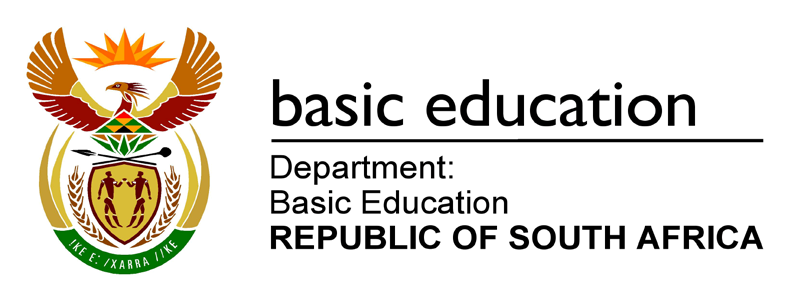 NATIONAL SENIOR CERTIFICATEGRADE 12MECHANICAL TECHNOLOGY FEBRUARY/MARCH 2015MEMORANDUMMARKS:  200This memorandum consists of 18 pages.QUESTION 1:  MULTIPLE-CHOICE QUESTIONS1.1         B                                                                                                                                           (1)1.2         D                                                                                                                                          (1)1.3         C                                                                                                                                          (1)1.4         D                                                                                                                                          (1)1.5         A                                                                                                                                           (1)1.6         B                                                                                                                                           (1)1.7         C                                                                                                                                          (1)1.8         B                                                                                                                                           (1)1.9         A                                                                                                                                           (1)1.10       D                                                                                                                                          (1)1.11       C                                                                                                                                          (1)1.12       B                                                                                                                                           (1)1.13       B                                                                                                                                           (1)1.14       D                                                                                                                                           (1)1.15       A                                                                                                                                           (1)1.16       B                                                                                                                                           (1)1.17       D                                                                                                                                          (1)1.18       D                                                                                                                                          (1)1.19       B                                                                                                                                           (1)1.20       C                                                                                                                                          (1)[20]QUESTION 2:  SAFETYQUESTION 3: TOOLS AND EQUIPMENT3.2         Beam bending and cylinder leakage tests:3.2.1         A  beam  bending  test  is  to  investigate  the  deflection    ofbeams.                                                                                                               (2)3.2.2         A cylinder leakage tester is to check whether gasses leak from the cylinders.                                                                                          (2)3.3         Compression Test:The rings are worn out.                                                                                                   (2)3.4         Compression tester:A – Spark plug adaptor B – Pressure gauge C – Pressure release valve D – Rubber pipe                                                                                                                            (4)[12]QUESTION 4:  MATERIALS4.1        Properties of structures:4.1.1       •       Soft •       Ductile •       Grey or white in colour (Any 2x1)          (2)4.1.2       •      Ductile •      Hard •      Strong and tough •      Resistant to deformation (Any 2x1)          (2)4.2        Cementite                                                                                                                         (2)4.3        Classes of steel4.3.1       Bolts, nuts, screws and rivets (Any 1x1)          (1)4.3.2       Surface hardening (case hardened), hardening and tempering (Any 1x1)          (1)4.3.3       Brittle, poor weldability (Any 1x1)          (1)4.4        Definition:4.4.1       Lower Critical point (AC1 ):This is the lowest temperature to which steel must be heated tobe hardened.                                                                                                  (2)4.4.2       Critical temperature:It is the temperature where a structural change takes place.                (2)[13]QUESTION 5:  TERMINOLOGY5.1          V-Screw thread cutting  :•	Set up the work-piece in the lathe and turn the part to be threaded to the major diameter of the thread. •	Set the compound slide 30° to the right and set the tool up accurately in the post •     Set the quick-change gearbox for 1,5 mm pitch •	Start the lathe and set the cutting tool so that it just touches the work- piece. Set graduated dials to zero (cross feed and compound slide) •	Move cutting tool a short distance off end of work-piece and feed compound slide say 0,06 mm inwards. •	With lathe turning, engage half nuts at the correct line on the chasing dial, putting the first cut in progress •	Withdraw the cutting tool quickly at the end of the cut and disengage the half-nut lever. Return the carriage to the starting point of the thread. •	Stop the centre lathe and check with thread gauge to see if thread pitch is correct. •	Repeat with successive cuts until thread is complete. (Remember to bring cross-feed collar back to zero for each cut). •     Each successive cut is set by means of the compound slide. •      Check thread with ring gauge for correct fit.                                                         (11)5.2          Cutting depth:Cutting depth = 0,866 x P           = 0,866 x 2,5        = 2,17 mm            (3)5.3          Indexing:Indexing = 40                                                            n= 4082= 20                                                             41No full turns. 20 holes on a 41 hole circle               (3)5.4         Key calculations:5.4.1         Key length:LengthDiameterDiameterDiameter= 1.5 × Diameter             =   L  1.5                               = 1021.5= 68 mm                         (3)5.4.2         Key width:WidthWidth= D                                     4                                     = 684= 17 mm                              (3)5.4.3         Key thickness:Thickness = D                               6= 68                              6Thickness =11.33 mm                   (3)5.5         Milling operations:Up-cut milling: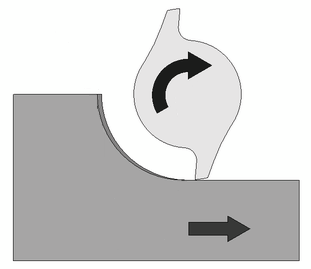 (2)Down-cut milling: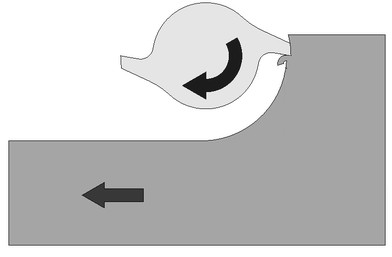 (2)[30]QUESTION 6: JOINING METHODS6.1        Welding Machine:6.1.1           MIGS/MAGS welding machine                                                                  (1)(7)6.2         Operating principles of an X-ray testing equipment:•     The X-ray source is placed in front of the object being tested. •	The source is activated for a brief moment and the X-rays penetrate the test piece. •	As the X-rays pass through areas of lower density, it will be exposed lighter on the film, which indicates the welding defects. •     A photographic film with details of defects is provided, which can bestudied.                                                                                                                             (6)6.3         Advantages of metal-arc shielded welding (MIGS/MAGS):•     Can weld in any position •     Less operator skills are required •     Long welds can be made without stops and starts •     Minimal post welding cleaning is required (Any 3x1)         (3)6.4         Bend test:•      To measure ductility of the weld deposit and the heat affected areaadjacent to the weld.                                                                                            (2)6.5         Welding defects:6.5.1       Incomplete penetration:•     Welding speed too high •     Joint design faulty •     Arc is to long •     Current too low (Any 2x1)         (2)6.5.2       Welding craters:•     Current too high •     Incorrect welding technique •     Electrode too thin (Any 2x1)         (2)6.6         Welding techniques:•    Rate of electrode burning and progress of the weld •    The angle of the electrode •	The distance between the parent metal and the electrode. (Arc length) (Any 2x1)         (2)[25]QUESTION 7: FORCES7.1         Equilibrant:210 N210cos25°250cos45°           250 N25°           45°360 N150 N∑ HC = 360 + 250cos45° − 210cos25°                    = 346,45 N                                                    ∑ VC = 250sin45° + 210sin25° − 150                     = 115,53 N                                                     ORHC = 346,45 N  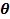 E                                                E2 = HC2 + VC2                                                                    E  =   346,452 + 115,532                                                 E  = 365,21 NTan=  VCHC                                                         =  115,53346,45=18,440                                                                            E   = 365,21 N at 18,440 south from west(15)7.2         Stress and Strain:Stress:A = L2                                        A = 0,12A = 0,01 m2                           =  F                              A80 × 103=0,01                      = 8 × 106 Pa= 8 MPa(5)7.3         Strain is directly proportional  to the stress  that causes it, providedthe limit of elasticity is not exceeded.                                                                    (3)7.4         Moments:50 N/m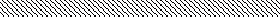 UDL400 N        600 N1,5 m                5 m2 m                 4,5 mA                                                                                       BCalculate ATake moments about 'B'A × 11,5 = (600 × 4,5) + (400 × 6,5) + (325 × 9,75)                 = 2700 + 2600 + 3168,75= 8468,75  N                                                                A =  8468,7511,5A = 736,41  N                                                                 Calculate BTake moments about “A”B × 11,5 = (325 × 1,75) + (400 × 5)+ (600 ×7 )                               = 568,75 + 2000 + 4200= 6768,75  N                                                                 B =  6768,75                                                                      11,5B = 588,59  N(7)[30]QUESTION 8:  MAINTENANCE8.1          Advantages of cutting fluid:•     The workpiece and cutting tool are kept cool. •     The life of the cutting tool is prolonged. •     A better finish is imparted to the workpiece. •     Cuttings are washed away. •     The worker is protected from very fine metal chips and dust. •     It prevents corrosion. •     Productivity is increased because the cutting process is faster. 8.3.1         Chain drive preferable to belt drive:•     It is much stronger •     It has a much longer service life •     It provides positive drive. (No slip) (Any 2x1)          (2)8.3.2          Stretched chain:•     The chain loses its strength/tension. •     It generates more friction. •     It causes the chain to vibrate. •     It causes excessive noise. •     The chain can break. •     The chain can easily slip from its sprocket. (Any 2x1)          (2)8.3.2          Chain Replacement:•	Align crankshaft and camshaft pulleys before removing the timing chain.8.4         Engine oil must have a high flash point to prevent the vapour to ignite.                (2)[15]QUESTION 9: SYSTEM AND CONTROLS9.1         Gear drives:9.1.1         Number of teeth on idler gear:TB × NB  = NA  × TA                                              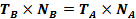 = T   × N  A           ANBT  =  50 × 660B           1000TB  = 33 teeth                                (3)9.1.2         Rotation frequency of the driven gear:NC ×TC = NA × TA                        N   = NA  × TA  TCN   =  660 × 50C               60N   =  550 rpmC               60NC  = 9,17 r/s                    (3)9.2         Belt Drives:9.2.1         Rotation frequency of the driven pulley:NDN × (DDN  + t) = NDR × (DDR  + t)   =  NDR × (DDR  + t )NDN(DDN+ t)NDN  =1640 × (175 + 12)             (80 + 12)NDN=  3333,48 rpm60NDN  = 55,56 r/s(3)9.2.2         Belt speed:v =v =(D + t)N60                                 (0,175 + 0,012)× 1640     60v = 16,06 m/s                            (3)9.3         Hydraulics:9.3.1         Fluid pressure:2A A  = D 	4(0,038)2A A  =4A   = 1,13 ×10−3                             p =  FA                                                      A Ap =      240 	1,13 ×10−3p = 211618,76 Pa              9.3.2         Force exerted by piston B:πD 2                                            (3)AB  =AB =4π (0,15 )24AB = 0,017671458 m2                          F P =AB                                              FB = P × AFB = (211618,76 )× (0,017671458 )FB = 3739,61  N                                  (4)9.4         Purpose of vehicle engine management system:The vehicle engine management system controls the...•     Engine fuel system •     Ignition system •     Exhaust emission •     Cooling system •     Battery charging system (Any 4x1)          (4)The  purpose  is  to  provide  safer  vehicle  handling     under  difficultconditions.                                                                                                                            (2)[25]QUESTION 10: TURBINES10.1       Water turbine:•     Water turbines do not emit carbon. •     No water is destroyed in the process of creating electricity. •     Water turbines are more reliable. •	Water turbines continue to turn on cloudy and windless days unlike solar and wind operated generators. •      Environmental friendly and no pollution. (Any 2x1)          (2)10.7       Operation of twin-screw supercharger:•	A twin screw supercharger operates by pulling air through a pair of meshing lobes that resemble set of worm gears.•	The air inside a twin screw supercharger is trapped in pockets created by the rotor blades.•     A twin screw supercharger compresses the air inside rotor housing.•	Reason is the rotors have a conical taper which means the air pockets decrease in size as air moves from the fill side to the discharge side.•     As the air pockets shrink, the air is squeezed into a smaller space andincreases the pressure.                                                                                            (5)[20]GRAND TOTAL:          2002.1Surface Grinder:•     Make sure the sparks are of no danger to co-workers. •     Do not force the grinding wheel onto the material. •     Bring the grinding wheel slowly into contact with the material. (3)2.2Pressure Gauge:•     To make sure there is no leakages. •     To make sure that the readings are accurate. (2)2.3Spot Welding:To prevent the tips from overheating during operation. (1)2.4Cylinder Leakage test::2.4.1         Stroke:The beginning of compression stroke (1)2.4.2         Piston:Bottom dead centre (1)2.4.3         Valves:Both valves are closed (1)2.5Bearing Puller:Perpendicular/90° to the bearing. (1)[10]3.1Volt and ammeter:•     Voltmeter: connected in parallel to a circuit. •     Ammeter: connected in series to a circuit. OR•	Credit should be given to the learner for the drawing illustrating the correct answer.(2)HORIZONTAL COMPONENTMAGNITUDESVERTICAL COMPONENTMAGNITUDES-210 cos25 0 -190,32N210 sin25 0 88,75 N250 cos45 0 176,78N250 sin45 0 176,78 N360360 N-150-150 NTOTAL346,45 N TOTAL115,53 N(Any 2x1)(2)8.2Preventive maintenance is maintenance of equipment and systems before faults occur.(1)8.3Chain drive:9.5Purpose of anti-lock brake system:ABS relieves hydraulic pressure on wheels which are about to skid. action reduces the braking effort that would have caused a skid. ORThis10.2Water turbine definitions:10.2.1       Specific speed of a water turbine is the speed at which theturbine turns for a particular discharge with the unit head, andthereby is able to produce unit power. (2)10.2.2       Free load/runaway speed of a water turbine is its speed at full flow and with no shaft load. (2)10.3A steam turbine is a mechanical device that extracts thermal energy from pressurised steam and converts it into useful mechanical work.(2)10.4Classification of steam turbine:•      Condensing turbines •      Non-condensing turbines •      Reheat turbines •      Extraction turbines •      Induction turbines (Any 3x1)(3)10.5Gas turbine for naval vessels:It is valued for their high power to weight ratio which has quick acceleration as result. (2)10.6Turbo boost:Turbo boost refers to the increase in manifold pressure that is generated by turbocharger in the intake path or specifically intake manifold that exceeds atmospheric pressure(2)